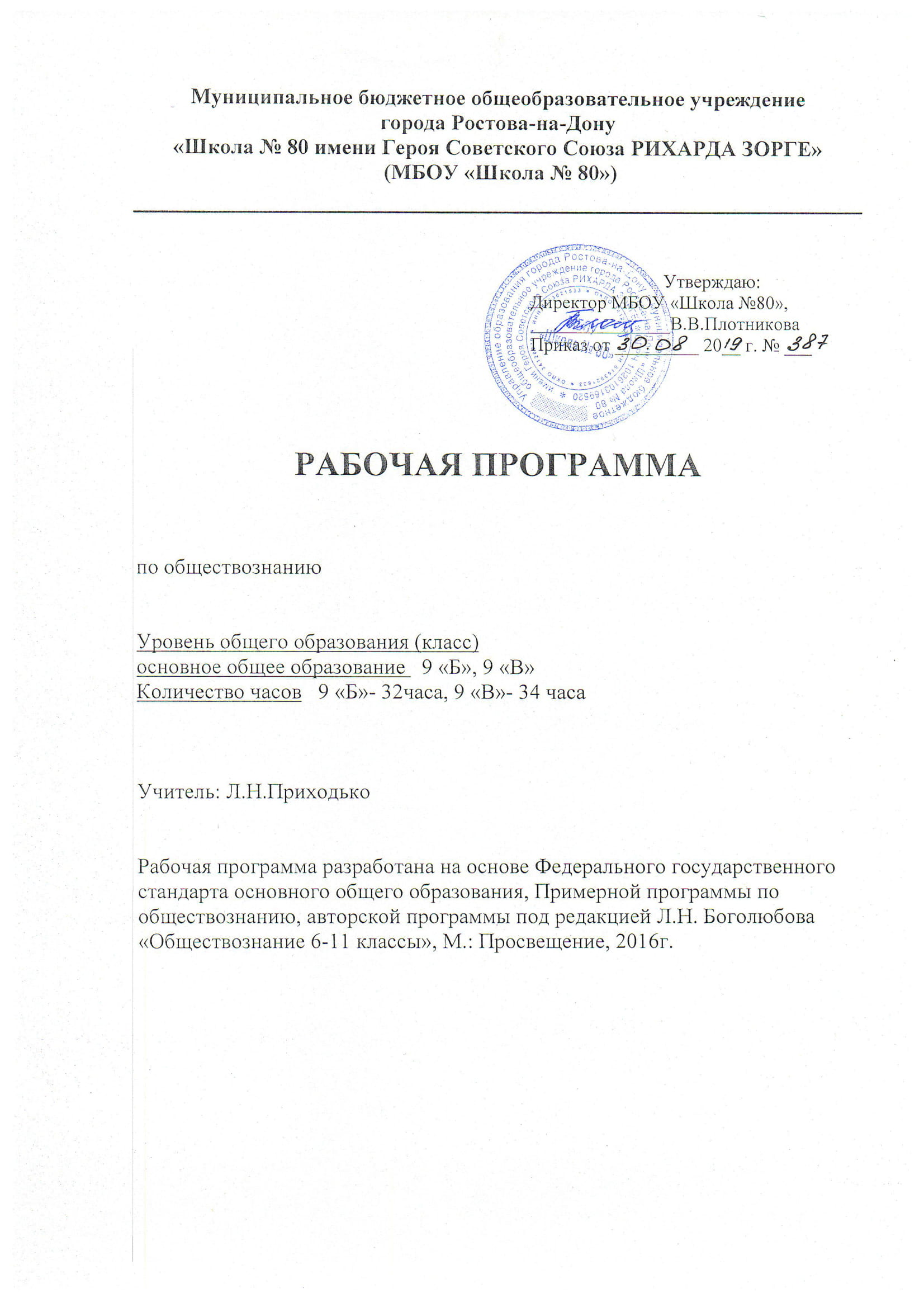                                                                                      Пояснительная запискаДанная рабочая программа по предмету «Обществознание» (6 класс) разработана в соответствии с федеральным государственным образовательным стандартом на основе Примерной программы основного общего образования по обществознанию./Рабочая программа по Обществознанию 5-9 классы. Обществознание. Рабочие программы к предметной линии учебников под редакцией Л.Н. Боголюбова. 5-9 классы: пособие для учителей общеобразовательных учреждений/ Л.Н. Боголюбов, Н.И. Городецкая, Л.Ф. Иванова и др.-М.: Просвещение, 2015г.Рабочая программа составлена в соответствии с:Федеральным законом от 29.12.2012 года № 273-ФЗ «Об образовании в Российской Федерации».Федеральным государственным образовательным стандартом основного общего образования, утвержденного Приказом Министерства образования и науки Российской Федерации от 17.12.2010 г № 1897 «Об утверждении федерального государственного образовательного стандарта основного общего образования».Письмом Министерства образования и науки Российской Федерации от 07 августа 2015 г. № 08-1228 «О направлении рекомендаций по вопросам введения федерального государственного образовательного стандарта основного общего образования».Санитарно-эпидемиологическими правилами и нормативами САНПиН 2.4.2.2821-10 "Санитарно-эпидемиологические требования к условиям и организации обучения в общеобразовательных учреждениях", утверждённые постановлением главного государственного санитарного врача Российской Федерации от 29 декабря 2010 г. № 189, зарегистрированные в Минюсте России 3 марта 2011 г. N 19993.Учебным планом МБОУ «Школа № 80».На изучение  учебного курса «Обществознание» для 6 класса отводится 35 часов (1 час в неделю).В соответствии с годовым календарным учебным графиком и расписанием учебных занятий МБОУ «Школа №80» в рабочей программе запланировано 35 часов в 6 «А», 6 «Б» и   32 часа в 6 «В» и 6 «Г»  классах, запланированные темы,  урок-конференция «Человек и общество», уроки повторение и обобщение по разделу «Человек и общество», объединены в один урок  25.05.20г.Выполнение программы возможно за счет уроков, выделенных на повторение и обобщение изученного материалаОбщая характеристика  программы по обществознанию«Обществознание» — учебный предмет в основной школе, фундаментом которого являются научные знания о человеке и об обществе, о влиянии социальных факторов на жизнь каждого человека. Их раскрытие, интерпретация, оценка базируются на результатах исследований, научном аппарате комплекса общественных наук (социология, экономическая теория, политология, культурология, правоведение, этика, социальная психология), а также философии. Такая комплексная научная база учебного предмета «Обществознание», многоаспектность изучения его предмета — общественной жизни — обусловливают интегративный характер обществознания, который сохраняется и в старшей школе.«Обществознание» как учебный предмет в основной школе акцентирует внимание учащихся на современных социальных явлениях.«Обществознание» в основной школе опирается на пропедевтическую обществоведческую подготовку учащихся в начальных классах в рамках учебного предмета «Окружающий мир».Полнота и глубина раскрытия содержания курса по обществознанию на втором этапе обучения ограничены познавательными возможностями учащихся младшего и среднего подросткового возраста. Наиболее сложные аспекты общественного развития рассматриваются в курсе по обществознанию в старших классах.Цели изучения «Обществознания» в основной школе заключаются в содействии:-  воспитанию общероссийской идентичности, патриотизма, гражданственности, социальной ответственности, правового самосознания, толерантности, приверженности ценностям, закрепленным в Конституции Российской Федерации;-  развитию личности на исключительно важном этапе ее социализации в подростковом возрасте, повышению уровня ее духовно-нравственной, политической и правовой культуры, становлению социального поведения, основанного на уважении закона и правопорядка; углублению интереса к изучению социальных и гуманитарных дисциплин; формированию способности к личному самоопределению, самореализации, самоконтролю; повышению мотивации к высокопроизводительной,наукоемкой трудовой деятельности;-  формированию у учащихся целостной картины общества, адекватной современному уровню знаний о нем и доступной по содержанию для школьников младшего и среднего подросткового возраста; освоению учащимися тех знаний об основных сферах человеческой деятельности и о социальных институтах, о формах регулирования общественных отношений, которые необходимы для взаимодействия с социальной средой и выполнения типичных социальных ролей человека и гражданина;- овладению учащимися умениями получать из разнообразных источников икритически осмысливать социальную информацию, систематизировать,анализировать полученные данные; освоению ими способов познавательной,коммуникативной, практической деятельности, необходимых для участия в жизни гражданского общества и правового государства;- формированию у учащихся опыта применения полученных знаний и умений для определения собственной позиции в общественной жизни; для решения типичных задач в области социальных отношений; для осуществления гражданской и общественной деятельности, развития межличностных отношений, включая отношения между людьми различных национальностей и вероисповеданий, а также в семейно-бытовой сфере; для соотнесения собственного поведения и поступков других людей с нравственными ценностями и нормами поведения, установленными законом; для содействия правовыми способами и средствами защите правопорядка в обществе.Кроме того, учебный предмет «Обществознание» в основной школе призван помогать предпрофильному самоопределению школьников.Задачи курса:- создание условий для социализации личности;-воспитание чувства патриотизма, уважения к своей стране, к правам и свободам человека,демократическим принципам общественной жизни;-формирование знаний и интеллектуальных умений;-воспитания уважения к семье и семейным традициям;-формирование основ мировоззренческой, нравственной, социальной, политической, правовой и экономической культуры;-воспитание толерантного отношения к людям другой национальности;-воспитания уважения к трудовой деятельности.Преподавание курса обществознания в основной школе направлено на формирование научных представлений об обществе, его устройстве, месте и роли человека в нем, на развитие специальных предметных, метапредметных и личностных универсальных учебных действий.Требования ФГОС к результатам обучения по курсу «обществознание»:Личностными результатами, формируемыми при изучении данного курса являются:-мотивированность и направленность на активное и созидательное участие в будущем в общественной и государственной жизни;-заинтересованность не только в личном успехе, но и в развитии различных сторон жизни общества, благополучия и процветания своей страны;-ценностные ориентиры, основанные на идеях патриотизма, любви и уважения к Отечеству, на отношении к человеку, его правам и свободам как высшей ценности.Метапредметные результаты изучения обществознания проявляются:-в умении сознательно организовывать свою познавательную деятельность;-в умении объяснять явления и процессы социальной действительности с научных, социально-философских позиций;-в способности анализировать реальные социальные ситуации, выбирать адекватные способы деятельности и модели поведения в рамках реализуемых социальных ролей;-в умении выполнять познавательные и практические задания, в том числе проектной деятельности.Предметными результатами освоения данного курса являются:-относительно целостное представление о человеке;- понимание побудительной роли мотивов в деятельности человека;-знание ряда ключевых понятий, умения объяснять их с позиций явления социальной действительности;- умение взаимодействовать в ходе выполнения групповой работы, вести диалог, аргументировать собственную точку зрения.        Программа выполняет две основные функции         Информационно-методическая функция позволяет всем участникам образовательного процесса получить представление о целях, содержании,     общей стратегии обучения, воспитания и развития, обучающихся средствами данного учебного предмета.        Организационно-планирующая функция предусматривает выделение этапов обучения, структурирование учебного материала, определение его   количественных и качественны характеристик на каждом из этапов.Требования к результатам обученияРезультатами освоения учениками основной школы содержания программы по обществознанию явятся:понимание побудительной роли мотивов в деятельности человека, места ценностей в мотивационной структуре личности, их значения в  жизни человека и развитии общества;знание основных нравственных и правовых понятий, норм и правил, понимание их роли как решающих регуляторов общественной жизни, умение применять эти нормы и правила к анализу и оценке реальных социальных ситуаций, установка на необходимость руководствоваться этими нормами и правилами в собственной повседневной жизни;приверженность гуманистическим и демократическим ценностям, патриотизму и гражданственности;знание особенностей труда как одного из основных видов деятельности человека; основных требований трудовой этики в современном обществе; правовых норм, регулирующих трудовую деятельность несовершеннолетних;понимание значения трудовой деятельности для личности и для общества;понимание специфики познания мира средствами искусства в соотнесении с другими способами познания;понимание роли искусства в становлении личности и в жизни общества; коммуникативнойзнание определяющих признаков коммуникативной деятельности в сравнении с другими видами деятельности;знание новых возможностей для коммуникации в современном обществе, умение использовать современные средства связи и коммуникации для поиска и обработки необходимой социальной информации;понимание языка массовой социально-политической коммуникации, позволяющее осознанно воспринимать соответствующую информацию; умение различать факты, аргументы, оценочные суждения;понимание значения коммуникации в межличностном общении;умение взаимодействовать в ходе выполнения групповой работы, вести диалог, участвовать в дискуссии, аргументировать собственную точку зрения;знакомство с отдельными приемами и техниками преодоления конфликтов.Нормы оценки знаний учащихся по обществознанию(устный, письменный ответ) Отметка «5» выставляется в том случае, если учащийся или  экзаменующийся  в полном объеме выполняет предъявленные задания и демонстрирует следующие знания и умения: - логично, развернуто излагать содержание вопроса, в котором  продемонстрировано умение описать общественное явление или процесс; - сравнивать несколько социальных объектов, процессов (или несколько источников), выделяя их существенные признаки, закономерности развития; - делать вывод по вопросу и аргументировать его с теоретических позиций социальных наук; - сопоставлять различные точки зрения, выдвигать аргументы в обоснование собственной позиции и контраргументы по отношению к иным взглядам; - применять полученные знания при анализе конкретных ситуаций и планировать практические действия; - оценивать действия субъектов социальной жизни с точки зрения социальных норм, экономической рациональности; - раскрывать содержание основных обществоведческих терминов в контексте вопроса;  Отметка «4» выставляется в том случае, если учащийся или  экзаменующийся  - продемонстрировал предъявляемые требования такие же, как и к ответу на «отлично», но при ответе допустил неточности, не искажающие общего правильного смысла;  - верно освятил тему вопроса, но не достаточно полно ее раскрыл;  - продемонстрировал знание причинно-следственных связей, основных теоретических положений, но отдельные положения ответа не подтвердил фактами, не обосновал аргументами;   - не смог самостоятельно дать необходимые поправки и дополнения; - дал определения прозвучавшим при ответе понятиям; - дал ответы на уточняющие вопросы.   Отметка «3» выставляется в том случае, если учащийся или  экзаменующийся  - демонстрирует умение описывать то или иное общественное явление, объяснять его с помощью конкретных примеров;  - делает элементарные выводы;  - путается в терминах;  - не может сравнить несколько социальных объектов или точек зрения;  - не может аргументировать собственную позицию;  - затрудняется в применении знаний на практике при решении конкретных ситуаций;  - справляется с заданием лишь после наводящих вопросов. Отметка «2» выставляется в том случае, если учащийся или  экзаменующийся  - не увидел проблему, но не смог ее сформулировать; - не раскрыл проблему; - представил информацию не в контексте задания; - или отказался отвечать (уважительная причина отсутствует)Ресурсы Интернета:- http://fcior.edu.ru/ - федеральный портал школьных цифровых образовательных ресурсов- http://www.school-collection.edu.ru/ - цифровые образовательные ресурсы для общеобразовательной школы-  http://festival.1september.ru/ - Фестиваль педагогических идей Технические средства обучения.   Телевизор   Мультимедийный компьютер   Мультимедийный проектор№ урокаТема урокаКол-во часов№ урокаТема урокаКол-во часов1Введение в курс12Личность как совокупность важнейших человеческих качеств13Познание мира. Познание самого себя (самопознание и самооценка)14Деятельность человека, ее основные формы  (труд, игра, учение)15Потребности человека: биологические, социальные, духовные16Потребности человека: биологические, социальные, духовные17На пути к жизненному успеху18Связь между деятельностью и формированием личности. Знания и умения как условие успешной деятельности19Повторение и обобщение по разделу « Человек в социальном измерении»110Межличностные отношения111Межличностные отношения112Человек в группе113Человек в группе114Общение115Общение116Конфликты в межличностных отношениях117Конфликты в межличностных отношениях118Повторение и обобщение по разделу  «Человек среди людей»119Повторение и обобщение по разделу  «Человек среди людей»120Человек славен добрыми делами121Человек славен добрыми делами122Будь смелым123Будь смелым124Человек и человечность125Человек и человечность126Повторение и обобщение по разделу  «Нравственные основы жизни»127Повторение и обобщение по разделу  «Нравственные основы жизни»128Повторение и обобщение по разделу «Человек общество»129Повторение и обобщение по разделу «Человек общество»130Повторение и обобщение по разделу «Человек общество»131Человек в системе общественных отношений132Человек в системе общественных отношений133Урок-конференция «Человек  и общество»(контроль и коррекция знаний и умений)134Урок повторения и обобщения изученного материала по курсу  «Человек  и общество»135Урок повторения и обобщения изученного материала по курсу  «Человек  и общество»1